LATVIJAS KULTŪRAS AKADĒMIJASLATVIJAS KULTŪRAS KOLEDŽAKursa darba izstrādes metodiskie norādījumi Mākslas institūciju pārvaldībaKultūras menedžeris ar specializācijuIzrāžu tehniskajā apskaņošanāRīga, 2015Saturs1.Vispārējie noteikumi ………………………………………………………………32.Kursa darba norises un aizstāvēšanas kārtība …………………………………….. 33. Kursa darba struktūra ……………………………………………………………..44. Kursa darba noformēšana. ………………………………………………………...44.1.Teksta noformēšana……………………………………………………….... 44.2.Nodaļu noformēšana …………………………………………………….......54.3. Ilustratīvā materiāla noformēšana ……………………….………………….54.4. Citātu un atsauču noformēšana ………………………….………………….64.4.1. Atsauce tekstā …………………….……………….…………………..74.4.2. Atsauce literatūras sarakstā ……………………..….………………….84.5. Pielikumu noformēšana ………………………………….………………....95. Kursa darba vērtēšanas kritēriji ……………………………….…………………..95.1. Vispārīgie kritēriji ……………………………………………………….....95.2. Zinātniski pētnieciskās kompetences ………………………………………105.3. Kursa darba teorētiskā daļa ………………………………………………..105.4. Kursa darba praktiskā daļa ………………………………………………...105.5. Kursa darba aizstāvēšana ……………………………………………….....10Pielikumi ……………………………………………………………………………111.pielikums Titullapa ……………………………………………………….….122.pielikums Galvojuma lapa ……………………………………………….…..13Vispārējie noteikumiKursa darbs specializācijā izrāžu tehniskā apskaņošana ir pārbaudījums, kurā notiek prasmju un teorētisko zināšanu pārbaude, kas nepieciešamas specializācijas apakšprogrammas – izrāžu tehniskās apskaņošanas - pamatuzdevumu sekmīgai izpildei.Kursa darbs specializācijā izrāžu tehniskā apskaņošana ir patstāvīgi sagatavots un realizēts apskaņošanas uzstādījuma projekts (  nepieciešamo skaņas sistēmu un citu atbilstošo komponentu apraksts teātra izrādei, koncertam, pasākumam; mākslinieciska gaismas izmantošana  dažāda veidu pasākumos).Kursa darba mērķis ir novērtēt studenta  profesionalitāti, pielietojot specializācijas priekšmetos apgūtās prasmes kursa darba realizācijā.Kursa darbs specializācijā sevī ietver teorētisko daļu (projekts un tā apraksts, darba gaitas dokumentācija) un praktisko daļu (apskaņošanas projekta  realizācija).Kursa darba tēmu izvēlas students, saskaņojot to ar paša izvēlēto darba vadītāju. Kursa darba tēmas tiek saskaņotas ar Nozaru studiju kursu nodaļas vadītāju un apstiprinātas Specializācijas docētāju sēdē klātienes studijās ne vēlāk kā 3 mēnešus pirms kursa darba aizstāvēšanas.Kursa darba vadītājus un docētājus apstiprina Specializācijas vadītājs, saskaņojot ar Nozaru studiju kursu nodaļas vadītāju. Kursa darbu vada kursa darba vadītājs un docētāji, kuri, ja nepieciešams, iesaistās īpaši specifiskās kursa darba daļās. Kursa darba vadītājs un kursa darba recenzents izvērtē eksaminējamā teorētiskās un praktiskās zināšanas, iepazīstoties ar kursa darba teorētisko un praktisko daļu.Pie kursa darba izstrādes tiek pielaisti studenti, kuri ir izpildījuši un nokārtojuši pārbaudījumus teorētiskajos un praktiskajos studiju kursos.Kursa darba teorētiskā daļa tiek veidota, ievērojot metodiskos norādījumus LKA LKK rakstu darbu noformēšanai. Kursa darbu prezentē publiski.Kursa darba norises un aizstāvēšanas kārtībaStudents ar darba vadītāju vienojas par individuālu darba un konsultāciju grafiku darba izstrādei.Kursa darba nodošanas un aizstāvēšanas datumu nosaka Specializācijas vadītājs, saskaņojot ar Nozaru studiju kursu nodaļas vadītāju. Kursa darba izstrādāšana notiek pilna laika studijās 4. semestrī saskaņā ar LKA LKK studiju grafiku.Kursa darba teorētisko daļu (projektu un tā aprakstu, darba gaitas dokumentāciju) students iesniedz iesietu 2 eksemplāros pilna laika studijās 4. semestrī Specializācijas vadītājam norādītajos termiņos.Kursa darba recenzents izskata iesniegto darbu un sniedz rakstisku vērtējumu ne vēlāk kā 3 dienas pirms kursa darba  norises.Vismaz 3 dienas pirms kursa darba students ir tiesīgs saņemt atpakaļ vienu eksemplāru no iesniegtajiem darbiem specializācijā kopā ar darba recenzenta vērtējumu.Kursa darba aizstāvēšanu organizē Nozaru studiju kursu nodaļas vadītājs vai tā deleģēta persona, izveidojot kursa darba aizstāvēšanas komisiju vismaz 2 cilvēku sastāvā. Kursa darba aizstāvēšanu vada komisijas priekšsēdētājs. Kursa darba aizstāvēšana notiek saskaņā ar Nozaru studiju kursu nodaļas vadītāja vai tā deleģētas personas apstiprināto grafiku. Kursa darba aizstāvēšanas laikā students prezentē savu darbu – realizēto apskaņošanas  projektu, atbild uz komisijas locekļu uzdotajiem jautājumiem.Kursa darba vadītājs, recenzents publisko savu gala vērtējumu kursa darba aizstāvēšanas dienā.Par atkārtota kursa darba kārtošanu komisija pieņem atsevišķu lēmumu.Kursa darbs ir nokārtots, ja galīgais vērtējums ir ne mazāks kā „četri” – gandrīz viduvēji.Vērtējumu var apstrīdēt, rakstiski iesniedzot argumentētu pretenziju Nozaru studiju kursu nodaļas vadītājam ne vēlāk kā trīs darba dienu laikā pēc vērtējuma paziņošanas.Kursa darba struktūraKursa darba teorētiskās daļas izstrādē ir jāievēro šāda struktūra:Titullapa;Satura rādītājs;Saīsinājumu un apzīmējumu saraksts;Projekta tēmas pamatojums un aktualitāte; Projekta mērķis un organizatoriskie uzdevumi;Projekta teorētiskais pamatojums;Projekta budžets, kas pietuvināts reālajām izmaksām;Projekta realizācija (t.i. tehniskie risinājumi), problēmas un to risinājumi;Pašvērtējums un secinājumi;Izmantotie informācijas avoti;Pielikums – vizuāls darba gaitas atspoguļojums (skices, fotogrāfijas, rasējumi, u.c.);Galvojuma lapa.Kursa darba noformēšanaTeksta noformēšanaKursa darbu raksta datorrakstā uz A4 formāta lapām valsts valodā. Atkāpes no lapu malām:  no augšas 20 mm; no apakšas 20 mm; no labās malas 20 mm; no kreisās malas 30 mm.Lappuses numuru norāda lapas augšā pa vidu. Titullapu nenumurē.Darbu raksta Times New Roman fontā. Nodaļu virsrakstus rakta ar lielajiem burtiem (Caps Look), burtu lielums 14 punkti. Burtu lielums apakšvirsrakstos un pamattekstā ir 12 punkti. Atstarpes starp rindām pamattekstā – 1,5 rindas. Rindas ir jāizlīdzina (Justify). Izcēlumiem pamattekstā drīkst lietot kursīvu (Italic), trekninājumu (Bold), pasvītrojumu, ierāmējumu.Kursa  darba tekstu raksta trešajā personā.4.2. Nodaļu noformēšanaPirmā līmeņa apakšnodaļu virsrakstus centrē, raksta ar trekninātajiem (Bold) burtiem. Otrā līmeņa virsrakstus noformē trekninātā slīprakstā un sakārto kreisajā pusē. Trešā līmeņa virsrakstus noformē slīprakstā (Italic) bez treknināšanas un sakārto kreisajā pusē. Virsrakstus nenumurē. Aiz virsrakstiem punktu neliek. Atstarpe pirms un pēc virsraksta ir 12 punkti. Nodaļu, apakšnodaļu nosaukumi nedrīkst dublēties ne savā starpā, ne arī ar kursa darba nosaukumu.4.3. Ilustratīvā materiāla noformēšanaKursa darba ilustratīvajā materiālā ietilpst attēli un tabulas. Kursa darbā ievieto tikai tādus attēlus un tabulas, uz kurām ir atsauces darba tekstā. Atsauci dod iekavās, piem., (skat. 1.att.).Attēliem un tabulām ir jāatrodas uzreiz pēc teksta, kur par tām tiek rakstīts. Tās ir nepieciešams numurēt augošā secībā. Tabulu un attēlu sarakstam katram veido savu numerāciju.Attēlu virsrakstus novieto zem tiem (skat. 1. un 2. att.). Tabulu virsraksti tiek ievietoti virs tām (skat. 1. tab.). Tabulu un attēlu nosaukumu raksta slīprakstā, izlīdzina pēc kreisās malas. Burtu lielums – 11 punkti. Aiz tabulu un attēlu virsrakstiem punktu neliek. Ja tās nav autora paša izveidotas tabulas un attēli, nākamajā rindā zem ilustrācijas nosaukuma ir jānorāda to avots. Attēliem ir jābūt pēc iespējas vienkāršākiem un uzskatāmākiem. Ja tajos ir teksts, tad burtu lielums ir 11 punkti. 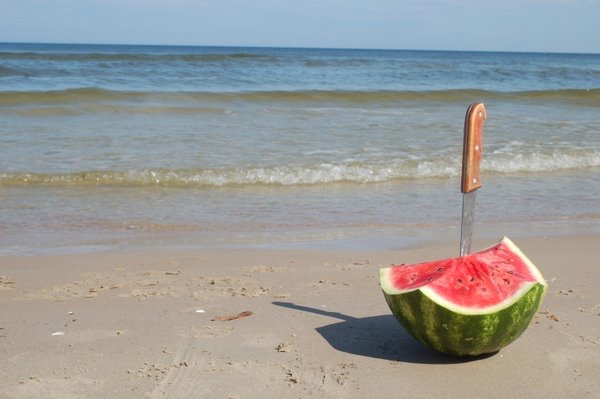 attēls. Arbūzs jūrmalā (Lazda, 2011, 11.lpp.)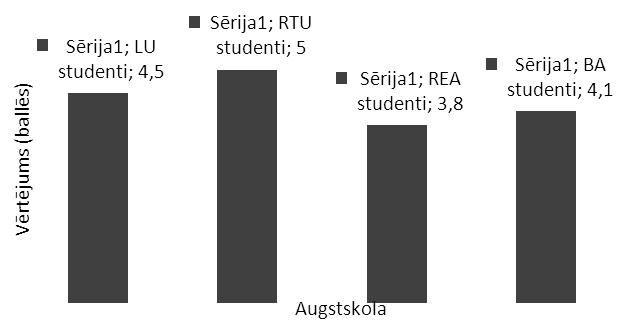 2. attēls. Dažādu augstskolu studentu sniegtais novērtējums attēla kvalitāteiDiagrammām ir jāizvēlas tādi toņi, kas ir viegli uztverami un atšķirami arī tad, ja izdrukāti melnbalti. Maksimāli jāizvairās no nevajadzīgām līnijām un cita veida ornamentiem, kas apgrūtina ilustratīvā materiāla uztveršanu. Ir precīzi jānorāda, kas diagrammā ir attēlots - ir jāatšifrē gan horizontālās (x), gan vertikālās (y) ass apzīmējumi. Tabulās lieto tikai tās līnijas, kas ir nepieciešamas uzskatāmībai (sk. 1. tab.). 1. tabulaDzimuma un vecuma sadalījums izlasēCitātu un atsauču noformēšanaCitātu, skaitlisko datu u.c. izmantošana no publicētajiem darbiem, kā arī citu autoru aizgūtās domas obligāti jānorāda atsaucē. Visi izmantotie informācijas avoti ir jāuzrāda izmantoto informācijas avotu sarakstā.Atsaucei ir vairākas funkcijas. Pirmkārt, ar atsauci norāda autorību. Otrkārt, atsauču ievietošana ļauj neizplūst garos skaidrojumos, bet norāda uz avotu, kur šī problēma ir aplūkota detalizētāk. Tāpat atsauču norādīšana atvieglo darba lasītājam iepazīšanos ar tēmu, dod iespēju vajadzības gadījumā viegli un ērti atrast atbilstošos avotus. Tomēr nav ieteicams lietot pārmērīgi daudz tiešu citātu. Tekstā citāti iekļaujami tikai tādā gadījumā, ja tie ir nozīmīgi, nepieciešami domas precīzam pamatojumam vai darbā aplūkojamās problēmas ilustrācijai. Zinātniskā tekstā atsaucei ir jāparādās ne retāk kā reizi rindkopā. Izņēmums ir tās situācijas, kur atsauce vispār nav jānorāda, t.i., darba autors ir pierakstījis pats savas domas, idejas. Atsauce nav nepieciešama vispārzināmai idejai. Citējot ir jālieto pēdiņas. Domas pārstāsta gadījumā pēdiņas neliek. Citātiem jābūt pilnīgi precīziem. Ja tajos ir kādi izcēlumi, tie jāsaglabā. Ja autors vēlas citātā izcelt kādu daļu, tad iekavās aiz šāda izcēluma jāieraksta “autora izcēlums”. Ja garākā citātā kādu teksta daļu izlaiž, to atzīmē ar divpunkti. Ja tiek izlaista lielākā daļa teksta, divpunkti liek iekavās jeb šādi (..). Atsauce tekstāTeksta atsauce ir norādāma uzreiz aiz teikuma, kurā tā minēta (tajā pašā rindiņā). Punkts ir liekams pēc atsauces – t.i., atsauce ir uzskatāma par teikuma daļu. Atsauci drīkst ievietot arī teikuma vidū. Lappuses apzīmējumu norāda tajā valodā, kurā darbs izdots, resp., latviski – lpp., angliski – pp., vāciski – S., krieviski – c. u.tml.Atsauču noformēšana:Ja darbam ir viens autors un teksts tiek pārstāstīts, nevis citēts, atsaucē tekstā ir jānorāda autora uzvārds un aiz komata izmantotā avota izdošanas gads un lappuse:(Dekarts, 2007, 81.lpp).Ja darbam ir vairāki autori, tad atsauci, atkarībā no autoru skaita, norāda šādi:2 autori: (Tīfentāle & Slava, 2006, 50.lpp.),3 autori: (Guļevska, Rozenštrauha & Šnē, 2006, 60.lpp.),4 vai vairāk autoru: (Anderson u.c., 2003, pp. 70).Ja citē avotu, kurš jau tikko pieminēts (attiecas tikai uz pēdējo pieminēto avotu), tad atsaucē var norādīt tikai konkrēto lappusi, kurā citāts sākas:(pp. 183.).Autora uzvārdu norāda oriģinālrakstībā, t.i., ja izmantotais avots ir krieviski, tad arī atsauci norāda krievu rakstībā. Tomēr, ja tehnisku iemeslu dēļ tas nav iespējams vai attiecīgā rakstības sistēma ir Latvijā reti lietota, tad var atveidot rakstību arī latīņu burtiem:(Гоголь, 2009, c.7),(Gogol, 2009, s.7).Ja izmanto viena un tā paša autora vairākus darbus, kas izdoti vienā un tajā pašā gadā, tad atsaucē (un arī literatūras sarakstā) gadskaitlim tiek pievienoti mazie burti augošā alfabēta secībā: (Elkins, 2003a, 10.lpp.).(Elkins, 2003b, 20.lpp.).Ja viena un tā pati doma parādās dažādu autoru darbos, tad abus darbus ievieto vienā atsaucē, atdalot tās ar semikolu:(Burke, 2009, pp. 30; Dewey, 2011, pp. 40).Ja tiek izmantoti avoti ar dažādi autoriem, bet vienādiem uzvārdiem, tad pirms uzvārda ir liekams autora vārda iniciālis:(R. Miller, 1974, pp. 70).Ja tiek citēts anonīms darbs, kam nav iespējams norādīt autoru, tad tiek norādīts darba saīsināts nosaukums pēdiņās:("Ko darīt brīvdienās?", 2009, 90.lpp.).Atsevišķos gadījumos avotam nav zināms izdošanas gads. Pat ja pašā avotā tas nav norādīts, jācenšas uzzināt izdošanas gadu no bibliotēku katalogiem, bet, ja tas nav iespējams, tad gadaskaitļa vietā var norādīt "n.d." (t.i. "nav datuma"):(Stolley, n.d., 100.lpp.).Atsauce literatūras sarakstāAtsauces literatūras sarakstā tiek sakārtotas alfabētiskā secībā pēc autoru uzvārdiem. Ja tiek izmantoti darbi kirilicā (piemēram, krievu valodā), tad tie literatūras sarakstā parādās pēc avotiem, kuri rakstīti latīņu alfabētā. Katrs literatūras avots jānorāda jaunā rindkopā. Literatūras avoti tiek numurēti. Vispārīgās prasības literatūras sarakstam ir - norādīt autoru, izdošanas gadu, avota nosaukumu, izdošanas vietu, kā arī izdevniecību. Ja grāmatai nav viena autora, bet ir tikai (galvenais) redaktors vai sastādītājs, tad pēc autora vārda iekavās ieraksta (red.). Ja autors nav zināms un noskaidrojams, tad to izlaiž. Ja nav zināma un noskaidrojama izdošanas vieta vai laiks, norāda „n.d.”.Lai noformējums būtu uzskatāms, vienmēr ievēro iepriekš norādīto secību, kā arī izmanto raksturīgo formatējumu, piemēram, augstākā līmeņa nosaukumus ("vāka" nosaukumus) vienmēr norāda slīprakstā, bet nodaļas vai raksta nosaukums nekā īpaši neizceļ. Grāmatas:Uzvārds, Vārds. (Izdošanas gads). Grāmatas nosaukums. Izdošanas vieta: Izdevējs.Dekarts, Renē. (2007). Pārruna par metodi. Rīga: Zvaigzne ABC.Piezīme: ja grāmatai nav viena autora, bet ir tikai (galvenais) redaktors vai sastādītājs, tad pēc autora vārda iekavās ieraksta (red.)Grāmatas, kuru autori ir organizācijas:Autora vietā tiek norādīts organizācijas nosaukums.American Allergy Association. (1998). Allergies in Children. New York: RandomGrāmatas bez autora:Atsauce sākas ar grāmatas nosaukumu. Encyclopedia of Indiana. (1993). New York: SomersetRaksti no rakstu krājumiem:Uzvārds, Vārds. Raksta nosaukums. Rakstu krājuma nosaukums. Red. Redaktora(-u) vārds(-i) uzvārds(-i). Izdošanas vieta: Izdevējs. Jungs, Karls Gustavs. (2001). Diktatoru diagnosticēšana. Karls Gustavs Jungs: Dzīve. Māksla. Politika. Red. Igors Šuvajevs. Rīga: Zvaigzne ABC.Raksti periodiskajos izdevumos:Uzvārds, Vārds. (Gads). Raksta nosaukums. Žurnāla nosaukums, Sējums (Numurs), lappusesCarli, Linda. (1991). Gender, language and influence. Journal of Personality and Social Psychology, 59(5), pp. 941-951Avoti no interneta:Uzvārds, Vārds. Raksta nosaukums. Apskatīts: datums, no: adrese Stolley, Karl. (2006). APA Formatting and Style Guide. Apskatīts: 25.09.2011, no: http://owl.english.purdue.edu/owl/resource/560/01/Avoti no arhīviem:Uzvārds, Vārds. (gads). Avota nosaukums. Kolekcijas nosaukums. Atrašanās vieta.Krādziņš, Valdis. (n.d.). Rīgas panorāma. Valda Krādziņa personīgais arhīvs. RīgaPielikumu noformēšanaPielikums neietilpst darba kopējā lappušu skaitā, bet tā lapas ir jāiekļauj kopējā numerācijā. Pielikumu sadaļa sākas ar nosaukumu “Pielikumi”, kas noformēts uz atsevišķas lapas. Vienā darbā var būt vairāki pielikumi. Viens pielikums nozīmē nevis vienu informācijas vienību (kā attēlu vai tabulu), bet gan visus radniecīgos materiālus (piemēram, viens pielikums būs visas izlases raksturojuma tabulas, ja tās tiek ievietotas pielikumā). Pielikumā ievietotie attēli un tabulas ir jānumurē, jānorāda virsraksts un attēla, shēmas u.tml. Bibliogrāfiskā atsauce jānoformē atbilstoši šī nolikuma prasībām. Ja kursa darbā ir izmantota anketēšanas metode, pielikumā pievieno tikai anketas paraugu, nevis visas respondentu aizpildītās anketas.Katra pielikumā lapas labajā augšējā stūrī ir jāuzraksta pielikuma numurs un nosaukums. Piemēram, "1. pielikums. Pētījumā izmantotā anketa". Vērtēšanas kritērijiVērtēta tiek studenta profesionalitāte, pielietojot specializācijas priekšmetos apgūtās zināšanas un prasmes kursa darba – apskaņošanas projekta izstrādē, prasme patstāvīgi analizēt un kritiski izvērtēt realizēto projektu, izdarīt argumentētus secinājumus un ieteikumus.Kopīgo darba novērtējumu veido:Teorētiskā daļa: apskaņošanas  projekta mērķa un radošās idejas pamatojums; Praktiskā daļa (projekta realizācija, novērtēšana);Prezentācija jeb aizstāvēšana: valoda, pārliecināšanas prasme un komunikatīvā saikne ar auditoriju/komisiju.5.1 Vispārīgie kritēriji Darba vadītājs un recenzents vērtē: Kursa darba tēmas izvēles atbilstību specializācijai, aktualitātt nozarē;  Kursa darba satura atbilstību idejai  un virsuzdevumam; Realizētā kursa darba tehnisko kvalitāti; Kursa darba atbilstību kursa darba izstrādes metodiskajiem norādījumiem.5.2. Zinātniski pētnieciskās kompetencesDarba vadītājs un recenzents vērtē:Prasmi veidot un pamatot spriedumus un secinājumus;Prasmi secinājumus sistematizēt;Prasmi koncentrēti izteikt būtisko un vispārināt;Prasmi izvēlēties un lietot profesionālu terminoloģiju;Prasmi veidot gramatiski pareizu zinātniskā stila tekstu.5. 3. Kursa darba teorētiskā daļa Kursa darba vadītājs un  recenzents novērtē studenta spējas:	Pamatot izvēlētā apskaņošanas  projekta izstrādes nepieciešamību, aktualitāti;Noteikt projekta mērķus un uzdevumus;Formulēt un argumentēt metodes, ar kādām tiks veikti uzdevumi, lai sasniegtu mērķi;Prasmi pielietot menedžmenta zināšanas darba gaitas organizācijā; Raksturot darba praktisko nozīmību.Kursa darba praktiskā daļaKursa darba praktiskajā daļā tiek vērtēta darba profesionalitāte - praktisko spēju un iemaņu līmenis, ko students demonstrē, veicot praktiskos uzdevumus, kas noteikti darba teorētiskajā daļā:Studenta profesionalitāte, pielietojot specializācijas priekšmetos apgūtās zināšanas un prasmes gaismas dizaina projekta realizācijā; Patstāvīgi izdarīt argumentētus secinājumus un ieteikumus.5.5. Kursa darba aizstāvēšana Darba vadītājs un recenzents vērtē:Prezentācijas loģiku, struktūru;Prezentācijas satura pārzināšanu;Profesionālās terminoloģijas lietojumu kursa darba aizstāvēšanā;Atbilžu pamatotību un loģiku;Komunikatīvo saikni ar auditoriju;Metodiskajiem noteikumiem atbilstošu prezentācijas noformējumu.PIELIKUMI Pielikums Nr.1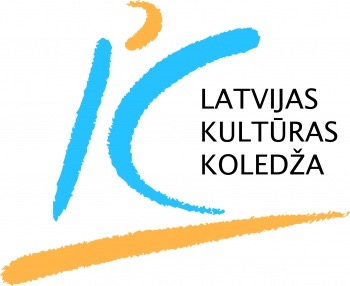 Latvijas Kultūras akadēmijasLATVIJAS KULTŪRAS KOLEDŽAKURSA DARBSSKAŅAS SISTĒMU TEHNISKAIS UZSTĀDĪJUMS  izrādei ‘’Marts’’Autore: Mākslas institūciju pārvaldībaKultūras menedžerisar specializāciju izrāžu tehniskā apskaņošana3. kursa studenteLīga ZariņaStudenta apliecības Nr. MIP 120000Darba vadītājs: [zinātniskais vai akadēmiskais grāds, vārds, uzvārds] ____________________________                                               parakstsRīga, 20162.pielikums. Galvojuma lapaAr savu parakstu apliecinu, ka šis kursa darbs ir izpildīts patstāvīgi; izmantojot citu autoru darbos publicētus datus, definējumus un viedokļus, ir dotas atsauces; šis darbs vai tā daļas tādā vai citādā veidā nav izmantotas citās studiju programmās. Līga Zariņa_______________________(paraksts)VecumsVecumsVecums10 - 12 gadi13 - 15 gadi16 - 18 gadiDzimumsZēns363330DzimumsMeitene333938